Guía de apoyo al hogar “Pensamiento Matemático” KÍNDEREstimadas familias: Esperando que se encuentren bien en sus hogares y cuidando la salud de cada uno de los integrantes de su familia.Las páginas a trabajar en el libro son: Primera semana: 95, 96, 97 y 98.Segunda semana: 99, 100, 101 y 102.Tema: Orientación espacial.¿Qué es la orientación espacial? Como yo me ubico en el espacio o la ubicación que le doy a algún objeto en función de una posición.Las páginas a trabajar en el libro son las siguientes: Primera semana: 95, 96, 97 y 98.Segunda semana: 99, 100, 101 y 102.IMPORTANTE: En esta ocasión no es necesario imprimir la guía solo subir registro de video de la realización de la actividad.Ejemplos de orientación espaciales que trabajaremos: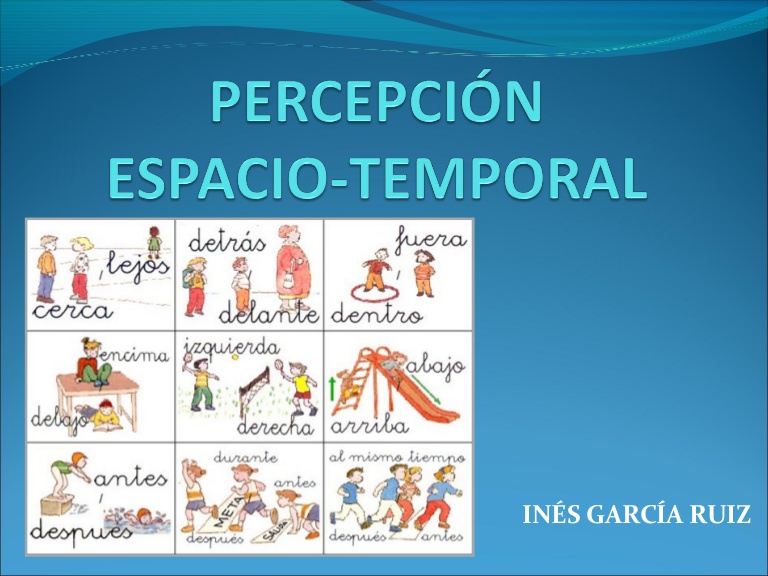 Actividad N°1: Instrucciones:_Marca con una cruz (X), el pájaro que está arriba del árbol._Pinta el gato que está dentro de la casa, del color que quieras._Encierra en un círculo, las ardillas que están debajo del árbol._Dibuja un sol, lejos del árbol. _Dibuja una mariposa, encima del techo de la casa.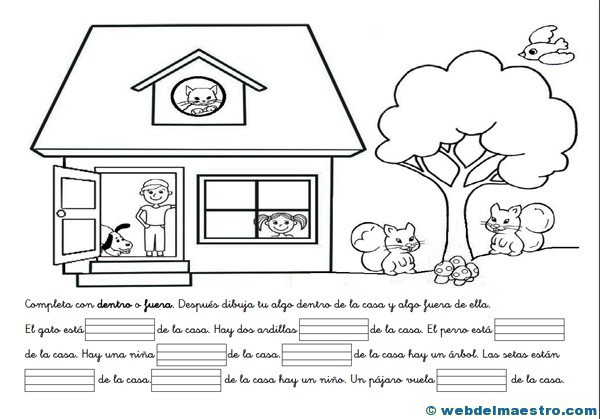 Actividad N°2:InstruccionesCon ayuda de un adulto, realiza la grabación de un video para subirlo a la plataforma LIRMI.Ocuparemos solo implementos del hogar siguiendo las instrucciones: Una mesa, una cuchara, una taza, una zapatilla, una silla y también te necesitaremos a ti para que te ubiques en el espacio indicado.Tenemos una mesa como el ejemplo en la guía.Instrucciones:_ Primero, despeja la mesa y saca todos los objetos que tenga encima (hasta que quede sin nada)._ Ubica la taza, encima de la mesa._ Ubica la cuchara, dentro de la taza._ Ubica la zapatilla, lejos de la mesa._ Ubica la silla, al lado de la mesa._Por último, tu ubicas tu cuerpo debajo de la mesa.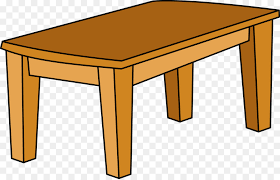 Ámbito: Interacción y Comprensión del Entorno.Núcleo: Pensamiento MatemáticoObjetivo de aprendizaje: N°3 Comunicar la posición de objetos y personas respecto de un punto u objeto de referencia, empleando conceptos de ubicación (dentro/fuera; encima/debajo/entre; al frente de/detrás de); distancia (cerca/lejos) y dirección (adelante/atrás/hacia el lado), en situaciones lúdicas.IMPORTANTE: Si no puedes imprimir la guía solo realiza el dibujo siguiendo las instrucciones.FAMILIA RECORDEMOS: Grabar el video de los niños y niñas para subirla a la plataforma LIRMI, de esta manera podremos evaluar su actividad y su trabajo con la orientación espacial.